2023年度 かがわ子ども・子育て支援センター 友愛館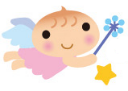 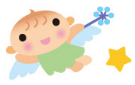 利用案内2023.4【お問い合わせ】 かがわ子ども・子育て支援センター 友愛館　　TEL 0877-85-5277駐車場・駐輪場について自動車・自転車でお越しの際は、センターの駐車場・駐輪場をご利用ください。停められる台数には限りがございますので、あらかじめご了承ください。利用対象０歳からおおむね３歳までの未就園児利用日利用時間毎週火・木曜日（年末年始・国民の休日を除く）　午前１０時から１２時まで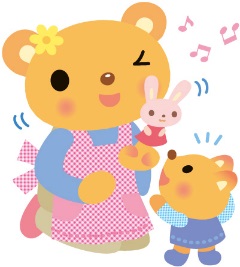 ※ 行事等によりお休みになることがございます。「月のお知らせ」でお伝えいたします。※ 台風や地震など警報が発令された場合は、お休みになることがあります。※ 年度内での変更がありましたら、直ちにお知らせいたします。利用料金原則として無料で利用することができます。ただし、イベントや講座等、参加されるものによっては別途、費用（実費分）がかかることがあります。利用方法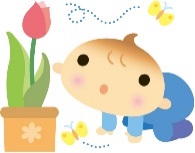 ご利用には、利用登録（無料）が必要です。※利用登録用紙にご記入いただいた後、名札をお作りします。☆入館の際には、手洗い・手指消毒をお願いします。☆風邪症状・体調の悪いときのご利用は、ご遠慮ください。＜あそびにきたら＞１．受付で名前をご記入ください。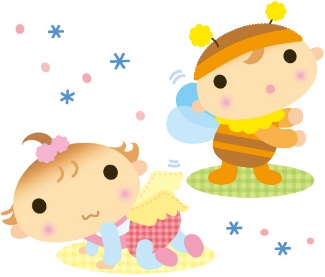 ２．荷物のある方は、荷物置き場に置くようにしてください。　　※貴重品は各自で保管をお願いいたします。＜施設設備について＞☆ おもちゃコーナー　　ヨーロッパの良質なおもちゃや絵本、ままごと等があります。親子やお友だちで、たくさん遊んでもらえたらと思います。色々な方が使う施設です。次の人が遊びやすいように、お片づけまでお願いいたします。☆ トイレ・オムツ交換台・沐浴槽　　乳児用の設備のほかに、入り口には大人用のトイレもございます。☆ 授乳室・調乳室　　カーテンで区切られたスペースです。ミルク等でお湯が必要な方は、ご自由にお使いください。　　使用の際は、スタッフにお声がけください。＜かえるときは＞１．スタッフに一声かけてください。２．忘れ物や落し物のないようにご確認ください。お願いオムツ等のゴミなどは、各自でお持ち帰りください。室内での携帯電話のご使用は、ご遠慮ください。体調が普段と違う場合や、感染症にかかっている疑いがある場合には、利用を自粛していただくことがございます。色々な方が利用できる施設ですので、ご配慮をお願いいたします。